2023年8月1日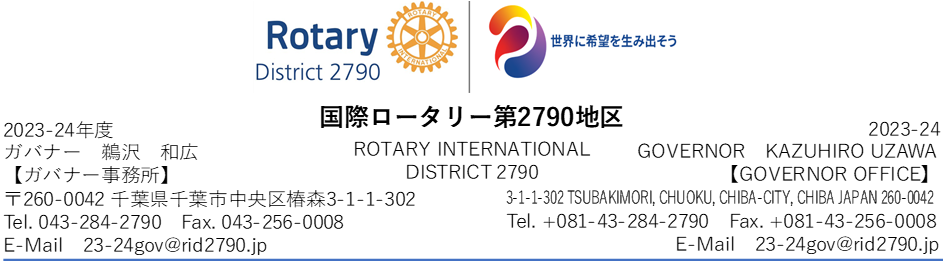 国際ロータリー第2790地区 ロータリークラブ会長・幹事　各　位国際ロータリー第2790地区2023-24年度ガバナー　鵜沢　和広管理運営統括委員長　佐々木　高治DEI推進委員会委員長　水嶋　陽子DEIの理解・意識調査アンケートのお願い拝啓　晩夏の候、貴クラブにおかれましては、ますますご清祥のこととお慶び申し上げます。さて、DEI推進委員会ではDEIの理解、意識調査のために、アンケートを実施したいと存じます。つきましては、次頁のアンケート趣旨説明をご一読後、以下の方法でアンケートをご回答お願い致します。お忙しいところ誠に恐縮ですが、何卒よろしくお願い申し上げます。敬具記アンケート対象者　各クラブ３名（会長・幹事・研修系委員長 ）締め切り　2023年8月18日必着にて下記まで御返信くださいますようお願い申し上げます。回答方法　　　（できるだけWEB回答をお願い致します。）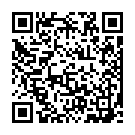 WEB回答　　アンケートURL　https://forms.gle/khfqhT6Yuq3Y8drt6携帯電話回答	右のQRコードよりアンケートをお答えください。ＦＡＸ回答	FAX　03-3670-1330　　メール回答	（Mail）qze15346@nifty.com　2023-24年度DEI推進委員会　山本宛 以上DEIの理解・意識調査アンケートアンケート対象者　各クラブ３名（会長・幹事・研修系委員長 ）締め切り　2023年8月18日必着にて下記まで御返信くださいますようお願い申し上げます。FAX　03-3670-1330　Mail  qze15346@nifty.com　2023-24年度DEI推進委員会　山本宛 質問1　DEIとは何か、あなたのDEIの理解度を教えてください。□詳しく知っている　□少し知っている　□言葉は聞いた事がある□意味を理解していない　　□知らない　　□興味ない質問2　ダイバーシティ　エクイティ　インクルージョン(多様性)　 　 　(公平性)　　　(包摂性)　　　　　　　□　　　　　　□　　　この三つの中で、「知っている」ものを選んでください。（複数回答可）質問3　ダイバーシティ　エクイティ　インクルージョン　 　　(多様性)　　　　(公平性)　　　(包摂性)　　　　　　　□　　　　　　□　　　この三つの中で、「重点的に知りたい」もしくは「興味をもつ」ものを選んでください。質問4　質問3で選んだ理由を教えてください□よく知っているから　□興味・関心がある　□経験として感じる事がある□ロータリーが取り入れているから　　　□特に理由はない　質問5　あなたのクラブは、メンバー誰もが公平に扱われ、居心地の良いクラブとなっていますか。□とても良い　　□まあまあ良い　□少し不満がある　□そうとは思えない質問6　質問5で　「少し不満がある」「そうとは思えない」を選ばれた理由を教えてください□公平に扱われていない人を知っている　□居心地が悪い　（複数回答可）質問7　平等と公平の違いをどう思われますか？（平等　Equality 　　公平　Equity）□　違いがわからない　　□　違いを理解している　□　同じものだと思う□　その他質問8　ロータリークラブでの関わりの中であなたが大切にしていることは何ですか。□円満な人間関係　□礼儀・マナーを重視する　□受け入れる姿勢・対話を大切にする□自分と違う考え等を一方的に否定・排除しない□その他　　　　　（複数回答可）質問9　ロータリークラブのメンバーとの関わりが上手くいかない人がいたとしてどのような理由があると思われますか。□会員との関わりが苦手(友人を作らない等)　　□優位性・序列・年齢などを理由に行動する□自分の話ばかりする・話を聞かない□利益や自身の都合・目的を優先する□裏表ある発言や行動が多い　　□周りを先導し排除的な行動をとる。　　□その他(　　　　　　　　　　　　　　　　)　 （複数回答可）質問10　ロータリークラブは、女性の進出が遅れていると思いますか。□そう思う　□少しそう思う　□どちらでもない□そう思わない　　□全く思わない　　□興味ない質問11　質問10の「そう思う」「少しそう思う」を選ばれた方に、　　その理由を御回答願います。質問12　自クラブで、すでに実践されているDEIの事例がございましたら、ご記入願います。□事例がある　　□事例がない　　□わからない□これから考えている　□これから実践する　　□特に必要と感じない質問13　各クラブ内での、親睦会等の参加者の現状をお伺い致します。①親睦会への参加するメンバーについてお伺い致します。□いつもほとんど同じメンバー、もしくは、限られたメンバーの参加□都合のつくメンバーの参加　　□その他②また、親睦会等にだけ参加される会員の方はおいでですか。□多い　　　□　どちらともいえない　　　□あまりいない　　□いない　質問14　DEI委員会に、何か求める事はございますか。質問15　今後のロータリークラブにおけるDEIのご意見等がございましたらお聞かせください。アンケートにご協力頂きまして、誠にありがとうございました。何か御質問等がございましたら、下記委員長宛にご連絡をお願い申し上げます。第2790地区　2023-24年度　DEI推進委員会　委員長　水嶋　陽子携帯090-3347-6066 メール　yoko.51.beniya-tateyama@amail.plala.or.jpアンケート返信先FAX　03-3670-1330　Mail  qze15346@nifty.com　2023-24年度DEI推進委員会　山本宛（DEI推進委員会よりアンケートの趣旨説明）最近DEIはビジネスの世界では勿論ですが、日本社会の近々の課題でもございます。その本質を踏まえまして、ロータリークラブとしてのDEIを、クラブ会員の皆様方と共に、DEI文化の普及に努めて参りたいと存じます。つきましてはその前段と致しましてアンケートの御協力をお願い申し上げます。自由回答自由回答自由回答自由回答自由回答自由回答自由回答自由回答自由回答自由回答クラブ名役職氏名